Commonwealth of Massachusetts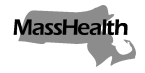 Executive Office of Health and Human ServicesOffice of Medicaidwww.mass.gov/masshealthMassHealthOxygen and Respiratory Therapy Provider Bulletin 25	July 2022TO:		All Durable Medical Equipment (DME), Oxygen and Respiratory Therapy (OXY), Prosthetic (PRT), and Orthotic (ORT) Providers participating in MassHealthFROM:	Amanda Cassel Kraft, Assistant Secretary for MassHealth [Signature of Amanda Cassel Kraft]RE: 		E-Signature policy for DME, OXY, PRT and ORT MassHealth Medical Necessity Review FormsBackgroundMassHealth publishes Medical Necessity Review (MNR) forms for specific DME and ORT items. MassHealth previously required wet signatures on these forms.  Effective for dates of service on or after August 1, 2022, MassHealth is expanding the signature requirement to allow electronic signatures as an alternative to wet signatures on all DME, OXY, ORT and PRT MNR forms. (Signature and date stamps are still not accepted.)Acceptable Forms of Signature for MNR FormsFor DME, OXY, ORT and PRT MNRs, MassHealth will accept provider signatures executed by an authorized signatory in any of the following formats:Traditional “wet signature” (ink on paper)Electronic signature that is either: Hand drawn using a mouse or finger if working from a touch screen deviceAn uploaded picture of the signatory’s hand drawn signatureElectronic signatures affixed using an appropriate digital tool including, but not limited to:Adobe Sign DocuSignIf using an electronic signature, the signature must be visible, include the signatory’s name and title, and must be accompanied by a signature date.One of the following notations must be included to indicate that the signatory’s name, typically applied in typed format alongside the electronic signature, was electronically signed:Electronically signed byAuthenticated byApproved byCompleted byFinalized bySigned byValidated bySealed byUnacceptable as SignaturesTyped text of a name not generated by a digital tool, even in computer-generated cursive script, or an electronic symbol, are not acceptable forms of electronic signature. A signature stamp (a tool used to hand stamp a prescriber’s or DME provider’s name) does not constitute an electronic signature and is also not acceptable.RecordkeepingProviders must maintain validated and authenticated electronically signed MassHealth MNR forms in the member’s records in accordance with MassHealth- recordkeeping requirements.  MassHealth Medical Necessity FormsMassHealth has updated all DME, OXY, ORT, and PRT Medical Necessity Review forms found in the MassHealth Provider Library to allow for electronic signature along with the traditional wet signature as an acceptable method of executing the MNR forms.MassHealth WebsiteThis bulletin is available on the MassHealth website at www.mass.gov/masshealth-provider-bulletins.Sign up to receive email alerts when MassHealth issues new bulletins and transmittal letters.QuestionsIf you have any questions about the information in this bulletin, please contact the Long Term Services and Supports (LTSS) Provider Service Center.Contact Information for MassHealth LTSS Provider Service CenterPhone: 	Toll-free (844) 368-5184Email:	support@masshealthltss.comPortal:	www.MassHealthLTSS.comMail:	MassHealth LTSS		PO Box 159108 		Boston, MA 02215Fax:	(888) 832-3006Follow us on Twitter @MassHealth